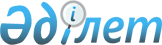 Екiншi деңгейдегi банктердiң кредит тiзiмiн жүргiзуге қажеттi ақпарат беруi туралы Ереже жөнiнде
					
			Күшін жойған
			
			
		
					Қазақстан Республикасының Ұлттық Банкi Басқармасының Қаулысы 1996 жылғы 17 қазан N 246. Қазақстан Республикасы Әділет министрлігінде 1997 жылғы 22 қыркүйекте тіркелді. Тіркеу N 376. Күші жойылды - ҚР Ұлттық банкі басқармасының 1998.12.31. N 331 ~V980752 қаулысымен.

      Екiншi деңгейдегi банктердiң кредит тiзiмiн жүргiзуге қажеттi ақпарат беруi туралы Ереже жөнiндегi жобаны қарап, Қазақстан Республикасы Ұлттық Банкiнiң Басқармасы қаулы етедi: 

      1. Екiншi деңгейдегi банктердiң кредит тiзiмiн жүргiзуге қажеттi ақпарат беруi туралы Ереже бекiтiлсiн және банктер 1996 жылғы 10 қазанға дейiн ақпараттар беретiн болып, 1996 жылғы 17 қазаннан бастап күшiне енгiзiлсiн. 

      2. Екiншi деңгейдегi банктер 1996 жылғы 25 желтоқсанға дейiн Қазақстан Республикасының Ұлттық Банкiне жоғарыда аталған Ереженiң 3, 4, 5-тармақтарына сәйкес 1996 жылғы 1 қазандағы жағдай бойынша барлық өтелмеген (оның iшiнде баланстан шығынға жазылған) кредиттер мен қолданылып жүрген баланстан тыс мiндеттемелер бойынша ақпарат берсiн. 

      3. Банктiк қадағалау департаментi (Жауғаштина Б.Қ.) 1996 жылдың қазанына дейiн заемшылар жөнiнде ақпарат беру үлгiсiн жасасын. 

      4. Ақпараттар технологиясы департаментi (Поликарпов О.Ю.) 1996 жылдың 1 қарашасына дейiн тиiстi iздестiру-анықтама жүйесiн әзiрлесiн. 

      5. Осы Қаулының орындалуына бақылау жасау Қазақстан Республикасының Ұлттық Банкi Төрағасының орынбасары Г.А. Марченкоға жүктелсiн. 



 

      Ұлттық Банк Төрағасы 

                                         Қазақстан Республикасы 

                                         Ұлттық Банкi Басқармасының 

                                         1996 жылғы 17 қазандағы 

                                         N 246 Қаулысымен 

                                         Бекiтiлген 



 

         Екiншi деңгейдегi банктердiң кредит тiзiмiн жүргiзуге қажеттi 

                    ақпарат беруi туралы N 394 Ереже 



 

      Осы Ереже Қазақстан Республикасы Президентiнiң "Қазақстан Республикасындағы банктер және банк қызметтi туралы" Z952444_ Заң күшi бар Жарлығының 54-бабымен берiлген Ұлттық Банктiң өкiлеттiгiне сәйкес және екiншi деңгейдегi банктердiң активтерiн және олардың депозиторларының мүддесiн қорғау мақсатында жасалды. 

      1. Екiншi деңгейдегi банктер берiлген, сондай-ақ есеп берiлiп отырған айда мерзiмi өткен, мерзiмi ұзартылған, өтелген және банк балансынан шығынға жазылған кредиттер және мөлшерi бес миллион теңгеден кем болмайтын басқа да баланстан тыс мiндеттемелер бойынша және/немесе заемшыға берiлген барлық кредиттер бойынша борышының сомасы бес миллион теңге және одан жоғары болса Ұлттық Банкке ай сайын ақпарат берiп отыруға мiндеттi. 

      Сонымен қатар кредит бойынша ақпарат кредит өтелгенге дейiн берiледi.      ЕСКЕРТУ. 1-тармақ өзгертiлдi және толықтырылды - ҚР Ұлттық               Банкi Басқармасының 1997.06.07. N 265 қаулысымен.         2. Ұлттық Банкке берiлетiн ақпаратқа заемшы жөнiнде дербес ақпарат және оған берiлген кредиттер кепiлдiктер және басқа мiндеттемелер, сондай-ақ олардың кешiгуi, ұзартылуы, өтелуi және банктiң балансынан шығынға жазылуы туралы дербес ақпарат енгiзiлуi тиiс.     3. Заемшы - заңды тұлға бойынша дербес ақпаратта:     - заемшының толық атауы;     - оның ұйымдық-құқықтық нысаны;     - тiркеу куәлiгiнiң, СТН-нiң тiркелген күнi және нөмiрi;     - заңды тұлға атынан қол қоюға құқы бар басшылар жөнiнде мәлiметтер (фамилиясы, аты-жөнi);     - теңгемен және шет ел валютасымен есеп айырысу және несие шоттарының нөмерi болуы тиiс.     4. Заемшы - жеке тұлға бойынша дербес ақпаратта:     - фамилиясы, аты-жөнi, туған жылы;     - жұмыс орны, атқаратын қызметi болуы тиiс.     5. Кредиттер, кепiлдiктер және басқа мiндеттемелер туралы ақпаратта мыналар болуы тиiс:     5.1. Қайтадан берiлген кредиттер, кепiлдiктер және басқа мiндеттемелер бойынша:     - сомасы;     - валюта;     - берiлген күнi;     - өтеу мерзiмi мен тәртiбi;     - кепiл туралы мәлiметтер.     5.2. Мерзiмi өткен және мерзiмi ұзартылған кредиттер бойынша:     - сомасы;     - валюта;     - мерзiмi ұзартылған күнi;     - өтеу мерзiмi мен тәртiбi;     - кепiл туралы мәлiметтер;     - Қазақстан Республикасы Ұлттық Банкi Басқармасы 1997 жылғы 23 мамырда бекiткен N 218 Қазақстан Республикасының екiншi деңгейдегi банктерiнiң банк активтерi мен баланстан тыс талаптарын жiктеу және олар бойынша провизияларын есептеу туралы Ережеге сәйкес тiркеу.     ЕСКЕРТУ. 5.2-тармақтың 7 азатжолы жаңа редакцияда - ҚР Ұлттық              Банкi Басқармасының 1997.07.07. N 265 қаулысымен.     5.3. Өтелген кредиттер бойынша:     - өтелген күнi.     5.4. Банк балансынан шығынға жазылған кредиттер бойынша:     - шығынға жазылған күнi. 

       6. Банктер екiншi деңгейдегi банктердiң кредиттерi мен кепiлдерiн тiркеу бөлiмi есеп берiлетiн айдан кейiнгi келесi айдың 10-нан кешiктiрмей ақпарат берiп отырады. Ақпарат қағазға түсiрiлiп, банктiң басшы қызметкерлерiнiң қолы қойылып, мөрмен куәландырыла отырып, сондай-ақ Банктiк қадағалау департаментi белгiлеген стандартпен магниттiк таспада берiлуi тиiс. Кредит тiзiмiн жүргiзуге қажеттi заемшылар жөнiнде ақпараттар беру нысанын қоса берiледi (N 1 - N 12 қосымша). 

      ЕСКЕРТУ. 6-тармақ өзгертiлдi және толықтырылды - ҚР Ұлттық Банкi 

               Басқармасының 1997.01.29. N 27 қаулысымен. V960376_ 

      7. Банктер жалған және толық емес ақпараттар бергенi үшiн қолданылар жүрген заңдарға сәйкес жауап бередi. 

      8. Екiншi деңгейдегi банктiң ресми сұрауы бойынша Ұлттық Банк оған кредит тiзiмiнде тұрған заемшы туралы мынадай ақпарат бередi: қарыздың жалпы сомасы, оны өтеу мерзiмi, оның жiктелуi, кепiлдiк туралы мәлiметтер (сейф жәшiктерiнде, шкафтарда және банк үйiнде сақтауда тұрғандардан басқасы), банктердiң атауын көрсетпей-ақ, осы заемшы кредитор-банктердiң санын көрсету.     9. Ұлттық Банк екiншi деңгейдегi банктерге кредит тiзiмiнде бар ақпаратқа сәйкес өз iсiне адал емес заемшылардың (яғни берiлген кредиттерi жоғары тәуекелдi күмәндi және үмiтсiз кредиттер санатына жатқызылған заемшылардың) тiзiмiн мезгiл-мезгiл жiберiп отырады.      ЕСКЕРТУ. 9-тармақ өзгертiлдi - ҚР Ұлттық Банкi Басқармасының              1997.07.07. N 265 Қаулысымен.     Төраға     Екiншi деңгейдегi банктердiң кредит тiзiмiн жүргiзуге қажеттi    ақпарат беруi туралы Ережеге өзгерiстер мен толықтырулар енгiзу                              жөнiнде     Қазақстан Республикасының Ұлттық Банкi Басқармасының Қаулысы                     1997 жылғы 7 шiлде N 265 

       Қазақстан Республикасы Ұлттық Банкiнiң кредит тiзiмiн жүргiзу тәртiбiн жетiлдiру мақсатында Қазақстан Республикасы Ұлттық Банкiнiң Басқармасы қаулы етедi: 

      1. Қазақстан Республикасы Ұлттық Банкiнiң Басқармасы бекiткен (1996 жылғы 17 қазандағы N 246 қаулы) Екiншi деңгейдегi банктердiң кредит тiзiмiн жүргiзуге қажеттi ақпарат беруi туралы Ережеге мынадай өзгерiстер мен толықтырулар бекiтiлсiн және олар Қазақстан Республикасының Әдiлет министрлiгiнде мемлекеттiк тiркелген күннен бастап күшiне енгiзiлсiн. 

      2. Екiншi деңгейдегi банктердiң кредиттерi мен кепiлдерiн тiркеу бөлiмi (Варламова Л.И.): 

      а) Екiншi деңгейдегi банктердiң кредит тiзiмiн жүргiзуге қажеттi ақпарат беруi туралы Ереженi, сондай-ақ оның өзгерiстер мен толықтыруларын Қазақстан Республикасының Әдiлет министрлiгiнде тiркесiн; 

      б) Екiншi деңгейдегi банктердiң кредит тiзiмiн жүргiзуге қажеттi ақпарат беруi туралы Ережеге бекiтiлген өзгерiстер мен толықтыруларды Қазақстан Республикасы Ұлттық Банкiнiң облыстық (Алматы аумақтық Бас) басқарламасына және екiншi деңгейдегi банктерге жiберсiн.     3. Осы Қаулының орындалуын бақылау Қазақстан Республикасының Ұлттық Банкi Төрағасының орынбасары С.А. Ахановқа жүктелсiн.     Ұлттық Банк      Төрағасы                                        Қазақстан Республикасы                                        Ұлттық Банкi Басқармасының                                        1997 жылғы 7 шiлдедегi                                        Қаулысымен                                        Бекiтiлген                                                  N_________                                        Тiркеу    N_________     Екiншi деңгейдегi банктердiң кредит тiзiмiн жүргiзуге қажеттi                    ақпарат беруi туралы Ережеге                     ӨЗГЕРIСТЕР МЕН ТОЛЫҚТЫРУЛАР     1. 1-тармақ: 

       - "мiндеттемелер бойынша" деген сөздерден кейiн "және/немесе заемшыға берiлген барлық кредиттер бойынша борышының сомасы бес миллион теңге және одан жоғары болса," деген сөздермен толықтырылсын. 

      - мынадай мазмұндағы екiншi азатжолмен толықтырылсын:      "Сонымен қатар кредит бойынша ақпарат кредит өтелгенге дейiн берiледi".     2. 5.2. тармақтың 7-азатжолы мына редакцияда жазылсын:     "Қазақстан Республикасы Ұлттық Банкiнiң Басқармасы 1997 жылғы 23 мамырдағы бекiткен N 218 Қазақстан Республикасының екiншi деңгейдегi банктерiнiң банк активтерi мен баланстан тыс талаптарын жiктеу және олар бойынша провизияларын есептеу туралы Ережеге сәйкес жiктеу".     3. 9-тармақтағы:     - "жiктеу Ережесiне сәйкес қанағаттанғысыз, күмәнды және шығынды" деген сөздер "жоғары тәуекелдi күмәнды және үмiтсiз" деген сөздермен ауыстырылсын.     Ұлттық Банк      Төрағасы     Екiншi деңгейдегi банктердiң кредит тiзiмiн жүргiзуге қажеттi    ақпарат беруi туралы Ережеге өзгерiстер мен толықтырулар енгiзу                              жөнiнде     Қазақстан Республикасының Ұлттық Банкi Басқармасының Қаулысы                     1997 жылғы 29 қаңтар N 27 

       Банк қызметiнiң нормативтiк базасын жетiлдiру мақсатында Қазақстан Республикасы Ұлттық Банкiнiң Басқармасы қаулы етедi: 

      1. Қазақстан Республикасы Ұлттық Банкiнiң Басқармасы бекiткен (1996 жылғы 17 қазандағы N 246 Қаулы) Екiншi деңгейдегi банктердiң кредит тiзiмiн жүргiзуге қажеттi ақпарат беруi туралы Ережеге мынадай өзгерiстер мен толықтырулар енгiзiлсiн: 

      6-тармақтағы: 

      - "банктiк қадағалау департаментi" деген сөздер "екiншi деңгейдегi банктердiң кредиттерi мен кепiлдерiн тiркеу бөлiмi" деген сөздермен ауыстырылсын; 

      - тармақ мынадай редакциядағы сөйлеммен толықтырылсын: "Кредит тiзiмiн жүргiзуге қажеттi заемшылар жөнiнде ақпараттар беру нысаны қоса берiледi (N 1 - N 12 қосымша)". 

      2. Екiншi деңгейдегi банктердiң кредит тiзiмiн жүргiзуге қажеттi ақпарат беруi туралы Ережеге өзгерiстер мен толықтырулар осы Қаулы қабылданған күннен бастап күшiне енгiзiлсiн.     3. Екiншi деңгейдегi банктердiң кредиттерi мен кепiлдерiн тiркеу бөлiмi (Варламова Л.И.) осы Қаулыны Қазақстан Республикасы Ұлттық Банкiнiң облыстық (Алматы аумақтық Бас) басқармасына және екiншi деңгейдегi банктерге жiберсiн.     4. Осы Қаулының орындалуын бақылау Қазақстан Республикасының Ұлттық Банкi Төрағасының орынбасары С.А. Ахановқа жүктелсiн.     Ұлттық Банк      Төрағасы                                                                   Құпия                                                           N 1 кесте                                                       ай сайын беріледі     "__"_________199__ж. жаңадан берілген кредиттер бойынша заемшы-заңды                         тұлғалар жөнінде ақпарат                                                            (мың теңге) _________________________________________________________________________|                    Заемшы туралы ақпарат                   ||____________________________________________________________|____________|Заем.|Заем.|Ұйым.|Куәлік.| РНН |Қол қою құқығы |Есеп айырысу|Несие|Кредит||шының|шының| дық |  тің  |     |бар басшылардың| (ағымдағы) |шоты.| келі.||атауы|мекен|құқық|тіркел.|     |   аты-жөні    |   шоттың   | ның |сімі. ||     |жайы | тық |ген кү.|     |               |   нөмірі   |нөмі.| нің  ||     |     |нысан|ні мен |     |               |            | рі  |  N   ||     |     |     |нөмірі,|     |               |            |     | мен  ||     |     |     |тірке. |     |               |            |     | күні ||     |     |     |ген жер|     |               |            |     |      ||     |     |     |       |     |               |____________|     |      ||     |     |     |       |     |               |теңге|шетел |     |      ||     |     |     |       |     |               |     |валю. |     |      ||     |     |     |       |     |               |     |тасы  |     |      ||_____|_____|_____|_______|_____|_______________|_____|______|_____|______||  1  |  2  |  3  |   4   |  5  |        6      |  7  |   8  |  9  |  10  ||_____|_____|_____|_______|_____|_______________|_____|______|_____|______| _________________________________________________________________________                Жаңадан берілген кредит туралы ақпарат                    | _________________________________________________________________________| Кредит|Сомасы|Нақты |Өтелу|Про.|Про.|Негізгі|Қамта.|Қамта.|Кредит.|Ескер.| валю. |      |беріл.| мер.|цент|цент|борышты|масыз |масыз |  ті   |  ту  |  тасы |      | ген  | зімі|став| тө.|  өтеу |етудің|етудің|жіктеу |(егер |  КZТ, |      |күні  |     |касы|леу |тәртібі| түрі |баға. |       |болса)|  USD  |      |      |     |    |тәр.|       |      | лау  |       |      |  және |      |      |     |    |тібі|       |      |құны  |       |      |  т.б. |      |      |     |    |    |       |      |      |       |      |       |      |      |     |    |    |       |      |      |       |      |       |      |      |     |    |    |       |      |      |       |      |       |      |      |     |    |    |       |      |      |       |      |       |      |      |     |    |    |       |      |      |       |      |       |      |      |     |    |    |       |      |      |       |      | ______|______|______|_____|____|____|_______|______|______|_______|______|   11  |  12  |  13  |  14 | 15 | 16 |   17  |  18  |  19  |   20  |  21  | ______|______|______|_____|____|____|_______|______|______|_______|______|                                                              Құпия                                                           N 2 кесте                                                       ай сайын беріледі  "__"_________199__ж. мерзімі ұзартылған кредиттер бойынша заемшы-заңды                         тұлғалар жөнінде ақпарат                                                            (мың теңге) _________________________________________________________________________|                   Заемшы туралы ақпарат                    ||____________________________________________________________|____________|Заем.|Заем.|Ұйым.|Куәлік.| СТН |Қол қою құқығы |Есеп айырысу|Несие|       |шының|шының| дық |  тің  |(РНН)|бар басшылардың| (ағымдағы) |шоты.|       |атауы|мекен|құқық|тіркел.|     |   аты-жөні    |   шоттың   | ның |       |     |жайы | тық |ген кү.|     |               |   нөмірі   |нөмі.|       |     |     |нысан|ні мен |     |               |            | рі  |       |     |     |     |нөмірі,|     |               |            |     |       |     |     |     |тірке. |     |               |            |     |       |     |     |     |ген жер|     |               |            |     |       |     |     |     |       |     |               |____________|     |______ |     |     |     |       |     |               |теңге|шетел |     |Кредит||     |     |     |       |     |               |     |валю. |     |валю. ||     |     |     |       |     |               |     |тасы  |     | тасы ||     |     |     |       |     |               |     |      |     |(КZТ, ||     |     |     |       |     |               |     |      |     | USD  ||     |     |     |       |     |               |     |      |     | және ||     |     |     |       |     |               |     |      |     | т.б. ||_____|_____|_____|_______|_____|_______________|_____|______|_____|______||  1  |  2  |  3  |   4   |  5  |        6      |  7  |   8  |  9  |  10  ||_____|_____|_____|_______|_____|_______________|_____|______|_____|______| _________________________________________________________________________                Мерзімі ұзартылған кредит туралы ақпарат                  | _________________________________________________________________________|    Кредит туралы   |Мерзімі|Мерзім.|Мерзімі|    Мерзімін    |Есеп |Ескер.|     мәліметтер     | ұзар. |ұзарту | ұзар. |     ұзарту     |беру |  ту  |                    |тылған |туралы |тылған |     шарты      |кезе.|(егер |                    |кредит |шешім  |кредит.|                |ңінің|болса)|                    |сомасы |қабылд.|  тің  |                |соңы.|      |                    |       |  күн  | өтелу |                | на  |      |                    |       |       |мерзімі|                |қарай|      |                    |       |       |       |                |кре. |      | ___________________|       |       |       |________________|дитті|      | Сомасы|Нақты |Өтелу|       |       |       |Про.|Про.|Негіз.| жік.|      |       |беріл.| мер.|       |       |       |цент|цент|гі бо.| теу |      |       | ген  |зімі |       |       |       |став| тө.|рышты |     |      |       |күні  |     |       |       |       |касы|леу | өтеу |     |      |       |      |     |       |       |       |    |тәр.| тәр. |     |      |       |      |     |       |       |       |    |тібі| тібі |     |      |       |      |     |       |       |       |    |    |      |     |      | ______|______|_____|_______|_______|_______|____|____|______|_____|______|   11  |  12  | 13  |   14  |   15  |  16   | 17 | 18 |  19  |  20 |  21  | ______|______|_____|_______|_______|_______|____|____|______|_____|______|                                                              Құпия                                                           N 3 кесте                                                       ай сайын беріледі  "__"_________199__ж. мерзімі өткен кредиттер бойынша заемшы-заңды                         тұлғалар жөнінде ақпарат                                                            (мың теңге) _________________________________________________________________________|                   Заемшы туралы ақпарат                    ||____________________________________________________________|____________|Заем.|Заем.|Ұйым.|Куәлік.| СТН |Қол қою құқығы |Есеп айырысу|Несие|Мерзім||шының|шының| дық |  тің  |(РНН)|бар басшылардың| (ағымдағы) |шоты.|өткен ||атауы|мекен|құқық|тіркел.|     |   аты-жөні    |   шоттың   | ның |кредит||     |жайы | тық |ген кү.|     |               |   нөмірі   |нөмі.|шоты. ||     |     |нысан|ні мен |     |               |            | рі  | ның  ||     |     |     |нөмірі,|     |               |            |     |нөмірі||     |     |     |тірке. |     |               |            |     |      ||     |     |     |ген жер|     |               |            |     |      ||     |     |     |       |     |               |____________|     |      ||     |     |     |       |     |               |теңге|шетел |     |      ||     |     |     |       |     |               |     |валю. |     |      ||     |     |     |       |     |               |     |тасы  |     |      ||     |     |     |       |     |               |     |      |     |      ||     |     |     |       |     |               |     |      |     |      ||     |     |     |       |     |               |     |      |     |      ||     |     |     |       |     |               |     |      |     |      ||_____|_____|_____|_______|_____|_______________|_____|______|_____|______||  1  |  2  |  3  |   4   |  5  |        6      |  7  |   8  |  9  |  10  ||_____|_____|_____|_______|_____|_______________|_____|______|_____|______|_________________________________________________________________________               Мерзімі өткен кредит туралы ақпарат                       |_________________________________________________________________________|     Кредит туралы     |Мер. |Мер. |Есеп |  Мерзімі өткен   |Есеп |Ескер.|       мәліметтер      |зімі |зімі |беру |  процент төлемі  |беру |  ту  |                       |өткен|шотқа|соңы.|                  |кезе.|(егер |                       |шотқа|жат. | на  |                  |ңінің|болса)|                       |жат. |қыз. |қарай|                  |соңын|      |                       |қыз. |кре. |мер. |                  | да  |      |                       | күн |дит  |зімі |                  |кре. |      |                       |     |сома.|өткен|                  |дитті|      |_______________________|     | сы  |борыш|__________________| жік.|      |Кре. |Сома.|Нақты|Өтелу|     |     |сома.|Мерз|Процент|Есеп | теу |      |дит  | сы  |беріл| мер.|     |     | сы  |өтк.|бойынша|беру |     |      |валю.|     | ген |зімі |     |     |     |проц|мерзімі|соңы.|     |      |тасы |     |күні |     |     |     |     | тө.|өткен  | на  |     |      |(КZТ,|     |     |     |     |     |     |лем |несие  |қарай|     |      | USD |     |     |     |     |     |     |шот |шотына |мер. |     |      |және |     |     |     |     |     |     | N  |жатқы. |зімі |     |      | т.б.|     |     |     |     |     |     |    |зылған |өткен|     |      |     |     |     |     |     |     |     |    | күні  |% со.|     |      |     |     |     |     |     |     |     |    |       |масы |     |      |_____|_____|_____|_____|_____|_____|_____|____|_______|_____|_____|______|  11 |  12 |  13 | 14  | 15  | 16  |  17 | 18 |   19  |  20 |  21 |  22  |_____|_____|_____|_____|_____|_____|_____|____|_______|_____|_____|______|                                                              Құпия                                                           N 4 кесте                                                       ай сайын беріледі  "__"_________199__ж. өтелген кредиттер бойынша заемшы-заңды                      тұлғалар жөнінде ақпарат                                                            (мың теңге) _________________________________________________________________________|                   Заемшы туралы ақпарат                    ||____________________________________________________________|____________|Заем.|Заем.|Ұйым.|Куәлік.| СТН |Қол қою құқығы |Есеп айырысу|Несие|       |шының|шының| дық |  тің  |(РНН)|бар басшылардың| (ағымдағы) |шоты.|       |атауы|мекен|құқық|тіркел.|     |   аты-жөні    |   шоттың   | ның |       |     |жайы | тық |ген кү.|     |               |   нөмірі   |нөмі.|       |     |     |нысан|ні мен |     |               |            | рі  |       |     |     |     |нөмірі,|     |               |            |     |       |     |     |     |тірке. |     |               |            |     |       |     |     |     |ген жер|     |               |            |     |       |     |     |     |       |     |               |____________|     |______ |     |     |     |       |     |               |теңге|шетел |     |Кредит||     |     |     |       |     |               |     |валю. |     |валю. ||     |     |     |       |     |               |     |тасы  |     | тасы ||     |     |     |       |     |               |     |      |     |(КZТ, ||     |     |     |       |     |               |     |      |     | USD  ||     |     |     |       |     |               |     |      |     | және ||     |     |     |       |     |               |     |      |     | т.б. ||_____|_____|_____|_______|_____|_______________|_____|______|_____|______||  1  |  2  |  3  |   4   |  5  |        6      |  7  |   8  |  9  |  10  ||_____|_____|_____|_______|_____|_______________|_____|______|_____|______| _____________________________________________________________           Өтелген кредит туралы ақпарат                      | _____________________________________________________________|    Кредит туралы   |Есеп бе|Несие |Кредит.|Нақты|Есеп |Ескер.|     мәліметтер     |рілген |шоты  |  тің  |проц.|беру |  ту  |                    |күнгі  |бойын.| нақты |өтеу |кезе.|(егер |                    |несие  |  ша  | өтелу |мер. |ңінің|болса)|                    |шотын. |соңғы | күні  |зімі |соңы.|      |                    |дағы   |қозға.|       |     | на  |      |                    |қалдық | лыс  |       |     |қарай|      |                    |       | күні |       |     |кре. |      | ___________________|       |      |       |     |дитті|      | Сомасы|Нақты |Өтелу|       |      |       |     | жік.|      |       |беріл.| мер.|       |      |       |     | теу |      |       | ген  |зімі |       |      |       |     |     |      |       |күні  |     |       |      |       |     |     |      |       |      |     |       |      |       |     |     |      |       |      |     |       |      |       |     |     |      |       |      |     |       |      |       |     |     |      | ______|______|_____|_______|______|_______|_____|_____|______|   11  |  12  | 13  |   14  |  15  |  16   | 17  |  18 |  19  | ______|______|_____|_______|______|_______|_____|_____|______|                                                              Құпия                                        N 5 кесте тоқсан сайын беріледі     "__"_________199__ж. баланстан шығарылып баланстан тыс шоттарға    ауыстырылған кредиттер бойынша заемшы-заңды тұлғалар жөнінде ақпарат                                                            (мың теңге) _________________________________________________________________________|                   Заемшы туралы ақпарат                    |  Баланстан|____________________________________________________________|____________|Заем.|Заем.|Ұйым.|Куәлік.| СТН |Қол қою құқығы |Есеп айырысу|Несие|       |шының|шының| дық |  тің  |(РНН)|бар басшылардың| (ағымдағы) |шоты.|       |атауы|мекен|құқық|тіркел.|     |   аты-жөні    |   шоттың   | ның |       |     |жайы | тық |ген кү.|     |               |   нөмірі   |нөмі.|       |     |     |нысан|ні мен |     |               |            | рі  |       |     |     |     |нөмірі,|     |               |            |     |       |     |     |     |тірке. |     |               |            |     |       |     |     |     |ген жер|     |               |            |     |       |     |     |     |       |     |               |____________|     |______ |     |     |     |       |     |               |теңге|шетел |     |Кредит||     |     |     |       |     |               |     |валю. |     |валю. ||     |     |     |       |     |               |     |тасы  |     | тасы ||     |     |     |       |     |               |     |      |     |(КZТ, ||     |     |     |       |     |               |     |      |     | USD  ||     |     |     |       |     |               |     |      |     | және ||     |     |     |       |     |               |     |      |     | т.б. ||_____|_____|_____|_______|_____|_______________|_____|______|_____|______||  1  |  2  |  3  |   4   |  5  |        6      |  7  |   8  |  9  |  10  ||_____|_____|_____|_______|_____|_______________|_____|______|_____|______| _____________________________________________________________   шығарылып баланстан тыс шоттарға ауыстырылған кредиттер    | _____________________________________________________________|    Кредит туралы   |  Баланстан шығарылып баланстан   |Ескер.|     мәліметтер     |   тыс шоттарға ауыстырылғандар   |  ту  |                    |                                  |(егер)|                    |                                  |болса)|                    |                                  |      |                    |                                  |      |                    |                                  |      |                    |                                  |      | ___________________|__________________________________|      | Сомасы|Нақты |Өтелу|Баланс.|Баланс.|Сомасы| Есеп беру |      |       |беріл.| мер.|тан тыс|тан шы.|      | кезеңінің |      |       | ген  |зімі |шоттар |ғарыл. |      |  соңына   |      |       |күні  |     |нөмірі |ған күн|      |  қарай    |      |       |      |     |       |       |      |  қалдық   |      |       |      |     |       |       |      |           |      |       |      |     |       |       |      |           |      | ______|______|_____|_______|_______|______|___________|______|   11  |  12  | 13  |   14  |   15  |  16  |     17    |  18  | ______|______|_____|_______|_______|______|___________|______|                                                              Құпия                                                           N 6 кесте                                                       ай сайын беріледі     "__"_________199__ж. жаңадан берілген кредиттер бойынша заемшы-заңды                         тұлғалар жөнінде ақпарат                                                            (мың теңге) _________________________________________________________________________|                    Заемшы туралы ақпарат                 ||__________________________________________________________|______________|Заем.|Заем.|Туған|Жұмыс|Лауа.| СТН | Клиент. |Есеп айырысу|Несие| Кредит ||шының|шының|жылы |орны |зымы |     | тің ко. | (ағымдағы) |шоты.|  келі. ||аты- |мекен|     |     |     |     | ды (СТН |   шоттың   | ның | сімі.  ||жөні |жайы |     |     |     |     | болма.  |   нөмірі   |нөмі.|  нің   ||     |     |     |     |     |     |  ған    |            | рі  |   N    ||     |     |     |     |     |     | жағдай. |            |     |  мен   ||     |     |     |     |     |     |   да)   |            |     |  күні  ||     |     |     |     |     |     |         |            |     |        ||     |     |     |     |     |     |         |____________|     |        ||     |     |     |     |     |     |         |теңге|шетел |     |        ||     |     |     |     |     |     |         |     |валю. |     |        ||     |     |     |     |     |     |         |     |тасы  |     |        ||_____|_____|_____|_____|_____|_____|_________|_____|______|_____|________||  1  |  2  |  3  |  4  |  5  |  6  |    7    |  8  |   9  |  10 |   11   ||_____|_____|_____|_____|_____|_____|_________|_____|______|_____|________| _________________________________________________________________________                Жаңадан берілген кредит туралы ақпарат                    | _________________________________________________________________________| Кредит|Сомасы|Нақты |Өтелу|Про.|Про.|Негізгі|Қамта.|Қамта.|Кредит.|Ескер.| валю. |      |беріл.| мер.|цент|цент|борышты|масыз |масыз |  ті   |  ту  |  тасы |      | ген  | зімі|став| тө.|  өтеу |етудің|етудің|жіктеу |(егер |  КZТ, |      |күні  |     |касы|леу |тәртібі| түрі |баға. |       |болса)|  USD  |      |      |     |    |тәр.|       |      |лану  |       |      |  және |      |      |     |    |тібі|       |      |құны  |       |      |  т.б. |      |      |     |    |    |       |      |      |       |      |       |      |      |     |    |    |       |      |      |       |      |       |      |      |     |    |    |       |      |      |       |      |       |      |      |     |    |    |       |      |      |       |      |       |      |      |     |    |    |       |      |      |       |      |       |      |      |     |    |    |       |      |      |       |      | ______|______|______|_____|____|____|_______|______|______|_______|______|   12  |  13  |  14  |  15 | 16 | 17 |   18  |  19  |  20  |   21  |  22  | ______|______|______|_____|____|____|_______|______|______|_______|______|                                                              Құпия                                                           N 7 кесте                                                       ай сайын беріледі  "__"_________199__ж. мерзімі ұзартылған кредиттер бойынша заемшы-заңды                          тұлғалар жөнінде ақпарат                                                            (мың теңге) _______________________________________________________________________|                  Заемшы туралы ақпарат                 ||________________________________________________________|______________|Заем.|Заем.|Туған|Жұмыс|Лауа.| СТН |Клиент.|Есеп айырысу|Несие|          |шының|шының|жылы |орны |зымы |     |тің ко.| (ағымдағы) |шоты.|          |аты- |мекен|     |     |     |     |ды (СТН|   шоттың   | ның |          |жөні |жайы |     |     |     |     |болма. |   нөмірі   |нөмі.|         |     |     |     |     |     |     | ған   |            | рі  |          |     |     |     |     |     |     |жағдай.|            |     |          |     |     |     |     |     |     |  да)  |            |     |          |     |     |     |     |     |     |       |            |     |         |     |     |     |     |     |     |       |____________|     |________ |     |     |     |     |     |     |       |теңге|шетел |     | Кредит ||     |     |     |     |     |     |       |     |валю. |     |валютасы||     |     |     |     |     |     |       |     |тасы  |     |(КZТ,USD||     |     |     |     |     |     |       |     |      |     |  және  ||     |     |     |     |     |     |       |     |      |     |  т.б.  ||     |     |     |     |     |     |       |     |      |     |        ||_____|_____|_____|_____|_____|_____|_______|_____|______|_____|________||  1  |  2  |  3  |  4  |  5  |  6  |   7   |  8  |   9  |  10 |   11   ||_____|_____|_____|_____|_____|_____|_______|_____|______|_____|________|__________________________________________________________________________               Мерзімі ұзартылған кредит туралы ақпарат                   |__________________________________________________________________________|   Кредит туралы  |Мер. |Мер. |Мерзімі|    Мерзімін ұзарту   |Есеп |Ескер.|    мәліметтер    |зімі |зімін|ұзар.  |         тәртібі      |беру |  ту  |                  |ұзар.|ұзар.|тылған |                      |кезе.|(егер |                  | тыл.| ту  |кредит.|                      |ңінің|болса)|                  | ған |тура.|  ті   |                      |соңын|      |                  |кре. | лы  | өтеу  |                      | да  |      |                  |дит  |шешім|тәртібі|                      |кре. |      |                  |сома | қа. |       |                      |дитті|      | _________________|     |был. |       |______________________| жік.|      | Сома.|Нақты|Өтелу|     |дан. |       |Процент|Процент|Негіз.| теу |      |  сы  |беріл| мер.|     |ған  |       |ставка.| төлеу |гі бо.|     |      |      | ген |зімі |     | күн |       |  сы   |тәртібі|рышты |     |      |      |күні |     |     |     |       |       |       |өтеу  |     |      |      |     |     |     |     |       |       |       |тәрті.|     |      |      |     |     |     |     |       |       |       | бі   |     |      | _____|_____|_____|_____|_____|_______|_______|_______|______|_____|______|   12 |  13 | 14  | 15  | 16  |   17  |   18  |   19  |  20  |  21 |  22  | _____|_____|_____|_____|_____|_______|_______|_______|______|_____|______|                                                              Құпия                                                           N 8 кесте                                                       ай сайын беріледі     "__"_________199__ж. мерзімі өткен кредиттер бойынша заемшы-заңды                          тұлғалар жөнінде ақпарат                                                            (мың теңге) _________________________________________________________________________|                    Заемшы туралы ақпарат                 ||__________________________________________________________|______________|Заем.|Заем.|Туған|Жұмыс|Лауа.| СТН | Клиент. |Есеп айырысу|Несие| Мерзім ||шының|шының|жылы |орны |зымы |(РНН)| тің ко. | (ағымдағы) |шоты.| өткен  ||аты- |мекен|     |     |     |     | ды (СТН |   шоттың   | ның | кредит ||жөні |жайы |     |     |     |     | болма.  |   нөмірі   |нөмі.|  шоты. ||     |     |     |     |     |     |  ған    |            | рі  |   ның  ||     |     |     |     |     |     | жағдай. |            |     | нөмірі ||     |     |     |     |     |     |   да)   |            |     |        ||     |     |     |     |     |     |         |            |     |        ||     |     |     |     |     |     |         |____________|     |        ||     |     |     |     |     |     |         |теңге|шетел |     |        ||     |     |     |     |     |     |         |     |валю. |     |        ||     |     |     |     |     |     |         |     |тасы  |     |        ||     |     |     |     |     |     |         |     |      |     |        ||     |     |     |     |     |     |         |     |      |     |        ||     |     |     |     |     |     |         |     |      |     |        ||     |     |     |     |     |     |         |     |      |     |        ||     |     |     |     |     |     |         |     |      |     |        ||     |     |     |     |     |     |         |     |      |     |        ||     |     |     |     |     |     |         |     |      |     |        ||_____|_____|_____|_____|_____|_____|_________|_____|______|_____|________||  1  |  2  |  3  |  4  |  5  |  6  |    7    |  8  |   9  |  10 |   11   ||_____|_____|_____|_____|_____|_____|_________|_____|______|_____|________|__________________________________________________________________________               Мерзімі өткен кредит туралы ақпарат                   |__________________________________________________________________________|     Кредит туралы     |Мер. |Мер. |Есеп | Процент төлеудің  |Есеп |Ескер.|       мәліметтер      |зімі |зімі |беру | мерзімі өткенде   |беру |  ту  |                       |өткен|өткен|соңы.|                   |кезе.|(егер |                       |шотқа|шотқа| на  |                   |ңінің|болса)|                       |жат. |жат. |қарай|                   |соңын|      |                       |қыз. |қыз. |мер. |                   | да  |      |                       | күн |кре. |зімі |                   |кре. |      |                       |     |дит  |өткен|                   |дитті|      |_______________________|     |сома.|борыш|___________________| жік.|      |Кре. |Сома.|Нақты|Өтелу|     |сы   |сома.|Мерз|Процент|Есеп  | теу |      |дит  | сы  |беріл| мер.|     |     | сы  |өтк.|бойынша|беру  |     |      |валю.|     | ген |зімі |     |     |     |проц|мерзімі|соңы. |     |      |тасы |     |күні |     |     |     |     | тө.|өткен  | на   |     |      |(КZТ,|     |     |     |     |     |     |лем |несие  |қарай |     |      | USD |     |     |     |     |     |     |шот |шотына |мер.  |     |      |және |     |     |     |     |     |     | N  |жатқы. |зімі  |     |      | т.б.|     |     |     |     |     |     |    |зылған |өткен |     |      |     |     |     |     |     |     |     |    | күн   |борыш |     |      |     |     |     |     |     |     |     |    |       |сомасы|     |      |_____|_____|_____|_____|_____|_____|_____|____|_______|______|_____|______|  12 |  13 |  14 | 15  | 16  | 17  |  18 | 19 |   20  |  21  |  22 |  23  |_____|_____|_____|_____|_____|_____|_____|____|_______|______|_____|______|                                                              Құпия                                                           N 9 кесте                                                       ай сайын беріледі     "__"_________199__ж. өтелген кредиттер бойынша заемшы-заңды                          тұлғалар жөнінде ақпарат                                                            (мың теңге) _______________________________________________________________________|                  Заемшы туралы ақпарат                 ||________________________________________________________|______________|Заем.|Заем.|Туған|Жұмыс|Лауа.| СТН |Клиент.|Есеп айырысу|Несие|          |шының|шының|жылы |орны |зымы |(РНН)|тің ко.| (ағымдағы) |шоты.|          |аты- |мекен|     |     |     |     |ды (СТН|   шоттың   | ның |          |жөні |жайы |     |     |     |     |болма. |   нөмірі   |нөмі.|         |     |     |     |     |     |     | ған   |            | рі  |          |     |     |     |     |     |     |жағдай.|            |     |          |     |     |     |     |     |     |  да)  |            |     |          |     |     |     |     |     |     |       |            |     |         |     |     |     |     |     |     |       |____________|     |________ |     |     |     |     |     |     |       |теңге|шетел |     | Кредит ||     |     |     |     |     |     |       |     |валю. |     |валютасы||     |     |     |     |     |     |       |     |тасы  |     |(КZТ,USD||     |     |     |     |     |     |       |     |      |     |  және  ||     |     |     |     |     |     |       |     |      |     |  т.б.  ||     |     |     |     |     |     |       |     |      |     |        ||_____|_____|_____|_____|_____|_____|_______|_____|______|_____|________||  1  |  2  |  3  |  4  |  5  |  6  |   7   |  8  |   9  |  10 |   11   ||_____|_____|_____|_____|_____|_____|_______|_____|______|_____|________| _____________________________________________________________           Өтелген кредиттер туралы ақпарат                   | _____________________________________________________________|    Кредит туралы   |Есеп бе|Несие |Кредит.|Нақты|Есеп |Ескер.|     мәліметтер     |рілген |шоты  |  тің  |проц.|беру |  ту  |                    |күнгі  |бойын.| нақты |өтеу |кезе.|(егер |                    |несие  |  ша  | өтелу |мер. |ңінің|болса)|                    |шотын. |соңғы | күні  |зімі |соңы.|      |                    |дағы   |қозға.|       |     | на  |      |                    |қалдық | лыс  |       |     |қарай|      |                    |       | күн  |       |     |кре. |      | ___________________|       |      |       |     |дитті|      | Сомасы|Нақты |Өтелу|       |      |       |     | жік.|      |       |беріл.| мер.|       |      |       |     | теу |      |       | ген  |зімі |       |      |       |     |     |      |       |күні  |     |       |      |       |     |     |      |       |      |     |       |      |       |     |     |      |       |      |     |       |      |       |     |     |      |       |      |     |       |      |       |     |     |      | ______|______|_____|_______|______|_______|_____|_____|______|   12  |  13  | 14  |   15  |  16  |  17   | 18  |  19 |  20  | ______|______|_____|_______|______|_______|_____|_____|______|                                                              Құпия                                        N 10 кесте тоқсан сайын беріледі     "__"_________199__ж. баланстан шығарылып баланстан тыс шоттарға    ауыстырылған кредиттер бойынша заемшы-заңды тұлғалар жөнінде ақпарат                                                            (мың теңге) _______________________________________________________________________|                  Заемшы туралы ақпарат                 ||________________________________________________________|______________|Заем.|Заем.|Туған|Жұмыс|Лауа.| СТН |Клиент.|Есеп айырысу|Несие|          |шының|шының|жылы |орны |зымы |(РНН)|тің ко.| (ағымдағы) |шоты.|          |аты- |мекен|     |     |     |     |ды (СТН|   шоттың   | ның |          |жөні |жайы |     |     |     |     |болма. |   нөмірі   |нөмі.|         |     |     |     |     |     |     | ған   |            | рі  |          |     |     |     |     |     |     |жағдай.|            |     |          |     |     |     |     |     |     |  да)  |            |     |          |     |     |     |     |     |     |       |            |     |         |     |     |     |     |     |     |       |____________|     |________ |     |     |     |     |     |     |       |теңге|шетел |     | Кредит ||     |     |     |     |     |     |       |     |валю. |     |валютасы||     |     |     |     |     |     |       |     |тасы  |     |(КZТ,USD||     |     |     |     |     |     |       |     |      |     |  және  ||     |     |     |     |     |     |       |     |      |     |  т.б.  ||     |     |     |     |     |     |       |     |      |     |        ||_____|_____|_____|_____|_____|_____|_______|_____|______|_____|________||  1  |  2  |  3  |  4  |  5  |  6  |   7   |  8  |   9  |  10 |   11   ||_____|_____|_____|_____|_____|_____|_______|_____|______|_____|________| _____________________________________________________________шығарылып баланстан тыс шоттарға ауыстырылған кредиттер туралы| _____________________________________________________________|    Кредит туралы   |  Баланстан шығарылып баланстан   |Ескер.|     мәліметтер     |   тыс шотқа ауыстырылған         |  ту  |                    |                                  |(егер |                    |                                  |болса)|                    |                                  |      |                    |                                  |      |                    |                                  |      |                    |                                  |      | ___________________|__________________________________|      | Сомасы|Нақты |Өтелу|Баланс.|Баланс.|Сомасы| Есеп беру |      |       |беріл.| мер.|тан тыс|тан шы.|      | кезеңінің |      |       | ген  |зімі |шоттар |ғарыл. |      |  соңына   |      |       |күні  |     |нөмірі |ған күн|      |  қарай    |      |       |      |     |       |       |      |  қалдық   |      |       |      |     |       |       |      |           |      |       |      |     |       |       |      |           |      | ______|______|_____|_______|_______|______|___________|______|   12  |  13  | 14  |   15  |   16  |  17  |     18    |  19  | ______|______|_____|_______|_______|______|___________|______|                                                              Құпия                                          N 11 кесте ай сайын беріледі     "__"_________199__ж. банктің баланстан бөлек жаңадан қабылдаған                     жеке міндеттемелері жөнінде ақпарат                                                            (мың теңге) _________________________________________________________________________|                    Клиент туралы ақпарат                   ||____________________________________________________________|____________|Клие.|Клие.|Ұйым.|Куәлік.|(СТН)|Қол қою құқығы |Есеп айырысу|Несие|Баланс||нттің|нттің| дық |  тің  | РНН |бар басшылардың| (ағымдағы) |шоты.| тан  ||атауы|мекен|құқық|тіркел.|     |   аты-жөні    |   шоттың   | ның |бөлек ||     |жайы | тық |ген кү.|     |               |   нөмірі   |нөмі.|шоттың||     |     |нысан|ні мен |     |               |            | рі  |нөмірі||     |     |     |нөмірі,|     |               |            |     |      ||     |     |     |тірке. |     |               |            |     |      ||     |     |     |  ген  |     |               |            |     |      ||     |     |     | орын  |     |               |____________|     |      ||     |     |     |       |     |               |теңге|шетел |     |      ||     |     |     |       |     |               |     |валю. |     |      ||     |     |     |       |     |               |     |тасы  |     |      ||     |     |     |       |     |               |     |      |     |      ||_____|_____|_____|_______|_____|_______________|_____|______|_____|______||  1  |  2  |  3  |   4   |  5  |        6      |  7  |   8  |  9  |  10  ||_____|_____|_____|_______|_____|_______________|_____|______|_____|______| _________________________________________________________________________                Жаңадан қабылданған міндеттемелер туралы ақпарат          | _________________________________________________________________________| Міндет|Міндет|Міндет|     Күні      |Міндет.|Қамта.|Қамта.|Бенефи.|Ескер.|  теме | теме | теме |               | теме  |масыз |масыз | циар  |  ту  |  түрі | валю.|сомасы|               |беріл. |ету   |етудің|банктің|(егер |       | тасы |      |               | гені  | түрі |баға. | атауы |болса)|       |(КZТ, |      |               | үшін  |      | лау  | және  |      |       | USD  |      |               | төлем |      |құны  | оның  |      |       | және |      |               |       |      |      |мекен- |      |       | т.б. |      |               |       |      |      | жайы  |      |       |      |      |               |       |      |      |       |      |       |      |      |_______________|       |      |      |       |      |       |      |      |Беріл.|Міндет. |       |      |      |       |      |       |      |      | ген  |теме кү.|       |      |      |       |      |       |      |      | күні | шінің  |       |      |      |       |      |       |      |      |      |аяқталуы|       |      |      |       |      | ______|______|______|______|________|_______|______|______|_______|______|   11  |  12  |  13  |  14  |   15   |   16  |  17  |  18  |   19  |  20  | ______|______|______|______|________|_______|______|______|_______|______|                                                              Құпия                                                         N 12 кесте                                                      ай сайын беріледі     "__"_________199__ж. банктің баланстан бөлек мерзімі ұзартылған                және өтелген міндеттемелері жөнінде ақпарат                                                            (мың теңге) _________________________________________________________________________|                    Клиент туралы ақпарат                   |    Мерзімі|____________________________________________________________|____________|Клие.|Клие.|Ұйым.|Куәлік.|(СТН)|Қол қою құқығы |Есеп айырысу| Міндеттеме  |нттің|нттің| дық |  тің  | РНН |бар басшылардың| (ағымдағы) |             |атауы|мекен|құқық|тіркел.|     |   аты-жөні    |   шоттың   |             |     |жайы | тық |ген кү.|     |               |   нөмірі   |             |     |     |нысан|ні мен |     |               |            |             |     |     |     |нөмірі,|     |               |            |             |     |     |     |тірке. |     |               |            |             |     |     |     |  ген  |     |               |            |             |     |     |     | жер   |     |               |____________|____________ |     |     |     |       |     |               |теңге|шетел |Несие|Баланс||     |     |     |       |     |               |     |валю. |шоты | тан  ||     |     |     |       |     |               |     |тасы  | ның |бөлек ||     |     |     |       |     |               |     |      |нөмі.|шоттың||     |     |     |       |     |               |     |      | рі  |нөмірі||     |     |     |       |     |               |     |      |     |      ||     |     |     |       |     |               |     |      |     |      ||     |     |     |       |     |               |     |      |     |      ||     |     |     |       |     |               |     |      |     |      ||_____|_____|_____|_______|_____|_______________|_____|______|_____|______||  1  |  2  |  3  |   4   |  5  |        6      |  7  |   8  |  9  |  10  ||_____|_____|_____|_______|_____|_______________|_____|______|_____|______| _________________________________________________________________________ ұзартылған және өтелген міндеттемелер туралы ақпарат              |Ескер.| __________________________________________________________________|  ту  |    жөнінде мәліметтер    |    Міндеттеме     |Мін.|Міндет.|Бенефи.|(егер |                          |     мерзімін      |дет.| теме  | циар  |болса)|                          |      ұзарту       |теме| нің   |банктің|      |                          |                   |бе. | нақты | атауы |      |                          |                   |ріл.|орында.| және  |      |                          |                   |гені| латын | оның  |      |                          |                   |үшін| күні  |мекен- |      |                          |                   | тө.|       | жайы  |      |                          |                   |лем |       |       |      | _________________________|___________________|    |       |       |      | Мін.|Мін. |Мін.| Бе.|Мін.|Сома.|Мерзі.|Мерзі.|    |       |       |      | дет.|дет. |дет.|ріл.|дет.| сы  |ұзар. | мін  |    |       |       |      | теме|теме |теме|ген |теме|     |тудың |ұзар. |    |       |       |      | түрі|валю.| со.|күні| кү.|     |баста.|тудың |    |       |       |      |     |тасы |масы|    | ші.|     | лар  |аяқта.|    |       |       |      |     |(КZТ,|    |    |нің |     |кезі  | лар  |    |       |       |      |     | USD |    |    |аяқ.|     |      |кезі  |    |       |       |      |     |және |    |    | та.|     |      |      |    |       |       |      |     |т.б. |    |    |луы |     |      |      |    |       |       |      | ____|_____|____|____|____|_____|______|______|____|_______|_______|______|  11 | 12  | 13 | 14 | 15 |  16 |  17  |  18  | 19 |   20  |   21  |  22  | ____|_____|____|____|____|_____|______|______|____|_______|_______|______|
					© 2012. Қазақстан Республикасы Әділет министрлігінің «Қазақстан Республикасының Заңнама және құқықтық ақпарат институты» ШЖҚ РМК
				